 Nr. 21.562  din data de 28 septembrie 2017                                                      M I N U T Aşedinţei ordinare a Consiliului Local al Municipiului Dej  încheiată azi, 28 septembrie 2017, convocată în conformitate cu prevederile art. 39, alin. (1) din Legea Nr. 215/2001, republicată, cu modificările şi completările ulterioare, conform Dispoziţiei Primarului Nr. 647 din 22 septembrie  2017,  cu următoareaORDINE DE ZI:Proiect de hotărâre privind aprobarea P.U.Z. zona de locuințe, Strada Frunzișului, generat de terenul înscris in C.F. 60803 cu Nr. cad 60803, solicitat de către domnul Socaciu Dorian Dan.Proiect de hotărâre privind aprobarea prelungirii Contractului de concesiune Nr. 18 din 14 aprilie 2005.Proiect de hotărâre privind aprobarea P.U.Z. pentru construire Service auto pentru camioane și autoturisme generat de imobilul situat în Municipiul Dej, Strada Bistriței Nr. 12/F, C.F. Nr. 51615 cu Nr. cad. 51615.Proiect de hotărâre privind aprobarea  constatării dreptului de proprietate privată a unor imobile situate în intravilanul Municipiului Dej.Proiect de hotărâre privind aprobarea actualizării Nomenclatorului stradal al Municipiului Dej. EProiect de hotărâre privind aprobarea  Planului urbanistic zonal pentru extindere drumuri și rețele utilități, incubator de afaceri de producție, cantină și clădire administrativă, hale industriale de producție și depozitare, service și minimarket, stație alimentare combustibil, sală de sport multifuncțională, platformă colectare deșeuri pentru rezidenții parcului, amenajare spații verzi, amenajare bazin apă, amenajare capelă, centrală solară fotovoltaică, împrejmuire perimetru parc cu gard de sârmă, sistem supraveghere și gard viu.xecuțieProiect de hotărâre privind aprobarea modificării Anexei Nr. II la Hotărârea Consiliului Local  Nr. 79/29 iunie 2017 privind aprobarea organigramei, statului de funcţii şi a numărului de posturi pentru Spitalul Municipal Dej. Proiect de hotărâre privind aprobarea Contului de execuție al bugetului  local al Municipiului Dej al bugetului instituțiilor publice finanțate din venituri proprii și subvenții pe trimestrul al II – lea al anului 2017.Proiect de hotărâre privind aprobarea înființării Aparatului permanent de lucru al Consiliului Local al Municipiului Dej.10. Proiect de hotărâre privind aprobarea reprezentanților consiliului local în Consiliile de Administrație ale unităților de învățământ din Municipiul Dej.11.  Proiect de hotărâre privind aprobarea vânzării  cantității de 628 m.c. din 708 m.c. masă lemnoasă  pe anul 2017 din trupul de pădure Cetan, Ighiș și Bungăr, proprietatea Municipiului Dej.	12.  Proiect de hotărâre  privind aprobarea închirierii prin licitație publică a spațiului  în suprafață de 76,85 m.p. din imobilul situat în Municipiul Dej, Piața Bobâlna Nr. 8 – 10, cu destinația comerț.13. Proiect de hotărâre privind aprobarea  închirierii prin licitație publică a spațiului în suprafață de 3,5 m.p. din imobilul situat în Municipiul Dej, Strada Piața Bobâlna Nr. 8 – 1014. Proiect de hotărâre privind aprobarea dării în folosință gratuită pe o perioadă de 20 de ani a Hotei pentru lucrul cu citostatice bio 160CYTO către Spitalul Municipal Dej.15. Proiect de hotărâre privind aprobarea dării în administrarea unităților de învățământ preuniversitar, a bunurilor imobile, proprietate publică a  Municipiului Dej, în care își desfășoară activitatea unitățile de învățământ preuniversitar.16. Proiect de hotărâre privind  aprobarea Regulamentului – cadru, Caietului de sarcini, modelului de Contract de închiriere, modelului de Contract de utilizare temporară și a Listelor de tarife, în vederea închirierii și utilizării temporare a spațiilor și terenurilor de sport din unitățile de învățământ preuniversitar aflate pe raza Municipiului Dej.17. Proiect de hotărâre privind aprobarea rectificării bugetului de venituri și cheltuieli al municipiului Dej și al bugetului instituțiilor finanțate integral din venituri proprii.18. Proiect de hotărâre privind acordarea de ajutoare de urgență în sumă totală de 360.000 lei ca urmare a fenomenelor hidrometeorologice periculoase din data de 17 septembrie 2017.19. Proiect de hotărâre privind  aprobarea Actului Adițional Nr. 1 la Contractul de delegarea a Serviciului de Transport public local de persoane prin curse regulate în Municipiul Dej, Nr. 2506/2 februarie 2016.                26. Soluționarea unor probleme ale administrației publice locale.La şedinţă sunt prezenţi  17 consilieri, domnul Primar Morar Costan, doamna Secretar al Municipiului Dej, reprezentanți ai aparatului de specialitate al primarului, mass-media locală.      Şedinţa publică este condusă de domnul consilier Mureșan Traian, şedinţa fiind legal constituită. Consilierii au fost convocați prin Adresa Nr. 21.560 din data de 22 septembrie 2017.Lipsesc motivat domnul consilier Torpenyi Francisc albert și doamna consilier Boian Laura Petria.Președintele de ședință, domnul consilier Mureșan Traian prezintă punctele înscrise pe Ordinea de zi a ședinței ordinare și cele introduse suplimentar și propune începerea ședinței cu discutarea aceastor puncte:20. Proiect de hotărâre privind  Documentației tehnico - economice a Proiectului"Creșterea eficienței energetice a clădirii publice cu destinația școală, situată în Strada Mixandrelor, Nr. 2A/, Dej, județul Cluj".21. Proiect de hotărâre privind  aprobarea proiectului și a cheltuielilor legate de proiectul "Creșterea eficienței energetice a clădirii publice cu destinația școală,situată în Strada Mixandrelor, Nr. 2/A, Dej, județul Cluj".22. Proiect de hotărâre privind  aprobarea modificării  Hotărârii Consiliului Local al Municipiului Dej Nr. 112/20 septembrie 2017 privind  Documentația tehnico - economice a proiectului ”Modernizare infrastructură străzi pentru accesul între zona centrală şi Ocna Dej - Străzile Mihai Viteazu, Minerilor, Albăstrelelor, Țibleșului, Eroilor, Pinticului”.23. Proiect de hotărâre privind  aprobarea documentației tehnico-economice şi a indicatorilor tehnico-economici pentru proiectul: „Modernizarea coridorului integrat de mobilitate urbana reprezentat de Strada 1 Mai (tronson 1 Mai 182 – intersecție Strada Ion Pop Reteganul) – Strada Ion Pop Reteganul – Pod Someș- Strada Libertății- Strada Bistritei până la limita administrativ teritoriala a Municipiului Dej, inclusiv acces către Autobaza TRANSURB Dej și modernizarea Autobazei TRANSURB S.A.”.24. Proiect de hotărâre privind  aprobarea participării Municipiului Dej la înființarea asociației “ASOCIAȚIA GRUPUL DE ACȚIUNE LOCALĂ DEJ”.25. Proiect de hotărîre privind aprobarea Documentației tehnico-economice a proiectului Creșterea eficienței energetice a clădirii publice  Școala Gimnazială Mihai Eminescu Dej, Strada Avram Iancu, Nr. 2-4.	Ordinea de zi  inițială  împreună cu punctele suplimentare și Procesul verbal al ședinței ordinare din data de 2 august 2017,  sunt votate cu 17 voturi ”pentru”, unanimitate.În cadrul ședinței s-au aprobat următoarele  proiecte:H O T Ă R Â R E A  Nr. 113privind aprobarea Documentației tehnico - economice a Proiectului"Creșterea eficienței energetice a clădirii publice cu destinația școală, situată în Strada Mixandrelor, Nr. 2/A, Dej, județul Cluj" Votat   cu 17  voturi ”pentru”, unanimitate.H O T Ă R Â R E A  Nr. 114privind aprobarea proiectului și a cheltuielilor legate de proiectul"Creșterea eficienței energetice a clădirii publice cu destinația școală,situată în Strada Mixandrelor, Nr. 2/A, Dej, județul Cluj"Votat   cu 17  voturi ”pentru”, unanimitate.H O T Ă R Â R E A  Nr. 115privind aprobarea modificării  Hotărârii Consiliului Local al Municipiului Dej Nr. 112/20 septembrie 2017 privind  Documentația tehnico - economice a proiectului”Modernizare infrastructură străzi pentru accesul între zona centrală şi Ocna Dej - Străzile Mihai Viteazu, Minerilor, Albăstrelelor, Țibleșului, Eroilor, Pinticului”Votat   cu 17  voturi ”pentru”, unanimitate.H O T Ă R Â R E A  Nr. 116 privind aprobarea documentației tehnico-economice şi a indicatorilor tehnico-economici pentru proiectul:„Modernizarea coridorului integrat de mobilitate urbana reprezentat de Strada 1 Mai (tronson 1 Mai 182 – intersecție Strada Ion Pop Reteganul) – Strada Ion Pop Reteganul – Pod Someș- Strada Libertății- Strada Bistritei până la limita administrativ teritoriala a Municipiului Dej, inclusiv acces către Autobaza TRANSURB Dej și modernizarea Autobazei TRANSURB S.A.”Votat   cu 17  voturi ”pentru”, unanimitate.H O T Ă R Â R E A  Nr. 117privind aprobarea participării Municipiului Dej la înființarea asociației“ASOCIAȚIA GRUPUL DE ACȚIUNE LOCALĂ DEJ”Votat   cu 17  voturi ”pentru”, unanimitate.H O T Ă R Â R E A  Nr. 118privind aprobarea Documentației tehnico - economice a proiectului"Creșterea eficienței energetice a clădirii publice Școala Gimnazială "Mihai Eminescu" Dej, Strada Avram Iancu, Nr. 2-4"Votat   cu 17  voturi ”pentru”, unanimitate.H O T Ă R Â R E A  Nr. 119privind aprobarea P.U.Z. zona de locuințe, Strada  Frunzișului, generat de terenul înscris in C.F. Nr.  60803 cu Nr. cad 60803, solicitat de către domnul Socaciu Dorian DanVotat   cu 17  voturi ”pentru”, unanimitate.Punctul 2. Proiect de hotărâre privind aprobarea prelungirii Contractului de concesiune Nr. 18 din 14 aprilie 2005 -   a fost retras de către domnul primar de pe Ordinea de zi.H O T Ă R Â R E A  Nr. 120privind aprobarea P.U.Z. pentru construire service auto pentru camioane și autoturisme generat de imobilul situat in Municipiul Dej, Strada Bistriței, Nr. 12/ F, C.F. 51615 Nr. cad. 51615Votat   cu 17  voturi ”pentru”, unanimitate.H O T Ă R Â R E A  Nr. 121privind aprobarea constatării dreptului de proprietate privată  a unor imobile situate în intravilanul Municipiului DejVotat   cu 17  voturi ”pentru”, unanimitate.H O T Ă R Â R E A  Nr. 122privind aprobarea actualizării Nomenclatorului stradal al Municipiului DejVotat   cu 17  voturi ”pentru”, unanimitate.H O T Ă R Â R E A  Nr. 123privind  aprobarea Planului urbanistic zonal pentru: extindere drumuri și rețele utilități, incubator de afaceri de producție, cantină și clădire administrativă, hale industriale de producție și depozitare, service și minimarket, stație alimentare combustibil, sală de sport multifuncțională, platformă colectare deșeuri pentru rezidenții parcului, amenajare spații verzi, amenajare bazin de apă, amenajare capelă, centrală solară fotovoltaică, împrejmuire perimetru parc cu gard de sârmă, sistem supraveghere și gard viuVotat   cu 17  voturi ”pentru”, unanimitate.H O T Ă R Â R E A  Nr. 124privind  aprobarea modificării Anexei Nr. II la Hotărârea Consiliului Local  Nr. 79/29 iunie 2017 privind aprobarea organigramei, statului de funcții și a numărului de posturi pentru Spitalul Municipal DejVotat   cu 17  voturi ”pentru”, unanimitate.H O T Ă R Â R E A  Nr. 125privind  aprobarea Contului de execuție al bugetului local al Municipiului Dej, al bugetului instituțiilor publice finanțate din venituri proprii și al subvențiilor pe trimestrul al II-lea al anului 2017Votat   cu 17  voturi ”pentru”, unanimitate.Punctul 9. Proiect de hotărâre privind aprobarea înființării Aparatului permanent de lucru al Consiliului Local al Municipiului Dej nu a fost aprobat fiind votat cu 8 voturi ”pentru” și 9  ”împotrivă”.H O T Ă R Â R E A  Nr. 126privind  aprobarea reprezentanților Consiliului Local  al Municipiului Dejîn Consiliile de Administrație ale unităților de învățământdin Municipiul DejVotat   cu 17  voturi ”pentru”, unanimitate.H O T Ă R Â R E A  Nr. 127privind  aprobarea Votat   cu 17  voturi ”pentru”, unanimitate.H O T Ă R Â R E A  Nr. 128privind  aprobarea închirierii prin licitație publică a spațiului in suprafață de 76,85  m.p. din imobilul situat in Municipiul Dej, Piața Bobâlna Nr. 8-10, cu destinația comerțVotat   cu 17  voturi ”pentru”, unanimitate.H O T Ă R Â R E A  Nr. 129privind  aprobarea închirierii prin licitaţie publică a spațiului in suprafață de 3,5  m.p. din imobilul situat in Municipiul Dej, Piața Bobâlna Nr. 8-10Votat   cu 17  voturi ”pentru”, unanimitate.H O T Ă R Â R E A  Nr. 130privind  aprobarea dării in folosință gratuită pe o perioadă de 20 ani a Hotei pentru lucrul cu citostatice bio 160CYTO  către Spitalul Municipal DejVotat   cu 17  voturi ”pentru”, unanimitate.H O T Ă R Â R E A  Nr. 131privind  aprobarea dării în administrarea unităților de învățământ preuniversitar, a bunurilor imobile, proprietate publică a Municipiului Dej, în care își desfășoară activitatea unitățile de învățământ preuniversitarVotat   cu 17  voturi ”pentru”, unanimitate.H O T Ă R Â R E A  Nr. 132privind  aprobarea Regulamentului – Cadru, Caietului de sarcini, modelului de contract de închiriere , modelului de contract de utilizare temporară și listelor de tarife, in vederea închirierii și utilizării temporare a spațiilor și terenurilor de sport din unitățile de învățământ preuniversitar aflate pe raza Municipiului DejVotat   cu 17  voturi ”pentru”, unanimitate.H O T Ă R Â R E A  Nr. 133privind  aprobarea rectificării bugetului local al Municipiului Dej pe anul 2017Votat   cu 17  voturi ”pentru”, unanimitate.H O T Ă R Â R E A  Nr. 134privind  aprobarea acordării de  ajutore de urgență  in sumă totală de  360.000   lei  ca urmare a fenomenelor hidrometeorologice periculoase din data de 17 septembrie 2017Votat   cu 17  voturi ”pentru”, unanimitate.H O T Ă R Â R E A  Nr. 135privind  aprobarea Actului Adițional Nr. 1 la Contractul de delegarea a Serviciului de Transport public local de persoane prin curse regulate în Municipiul Dej, Nr. 2506/2 februarie 2016  Votat   cu 17  voturi ”pentru”, unanimitate.          În conformitate cu dispoziţiile art. 11 din Legea Nr. 52/2003 privind transparenţa decizională în administraţia publică, republicată, cu modificările și completările ulterioare, minuta se publică la sediul şi pe site-ul Primăriei Municipiului Dej.  	 Președinte de ședință,                                                    Secretar,                 Mureșan Traian                                                    Jr. Pop Cristina           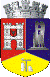 ROMÂNIAJUDEŢUL CLUJCONSILIUL LOCAL AL MUNICIPIULUI DEJStr. 1 Mai nr. 2, Tel.: 0264/211790*, Fax 0264/223260, E-mail: primaria@dej.ro 